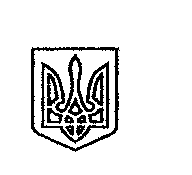 ЩАСЛИВЦЕВСЬКА СІЛЬСЬКА РАДАВИКОНАВЧИЙ КОМІТЕТ           РІШЕННЯ                                                               №12718.07.2019Про надання одноразової грошової допомоги громадянам, які проживають на території Щасливцевської  сільської ради.Розглянувши заяви   громадян щодо надання матеріальної допомоги в зв'язку з тяжким матеріальним становищем та на лікування, акти обстеження матеріально - побутових умов, відповідно до ст. 28, п. 1 ст. 34   Закону України "Про місцеве самоврядування в Україні" виконком Щасливцевської сільської ради ВИРІШИВ:1.Надати матеріальну допомогу з бюджетних коштів наступним громадянам:1.1***що мешкає за адресою: с. Щасливцеве, вул. Миру, ***, у сумі ***  грн. 1.2.***, що мешкає за адресою: с. Щасливцеве, вул. Зелена, ***, у сумі *** грн. 2.Відмовити в наданні матеріальної допомоги з бюджетних коштів, відповідно до п.3.8 Положення про комісію з питань надання одноразових грошових допомог громадянам, які проживають на території Щасливцевської сільської ради :2.1.***, що мешкає за адресою: с. Генічеська Гірка вул. Азовська, буд. ***.3.Надати матеріальну допомогу громадянам, які відзначають ювілейну дату народження:3.1.***,*** р.н., у сумі *** грн.3.2.***, *** р.н., у сумі *** грн.3.3.***, *** р.н., у сумі *** грн.3.4.***, *** р.н., у сумі *** грн.3.5.***, *** р.н.  у сумі *** грн.3.6.***,*** р.н. у сумі *** грн.3.7.***, *** р.н. у сумі *** грн..3.8.***, *** р.н. у сумі*** грн.4. Контроль за виконанням рішення покласти на заступника сільського голови з питань дії виконкому    Бородіну О.П.Сільський голова                                                                       В.ПЛОХУШКО